  Lakeside Preschool Calendar 2015-16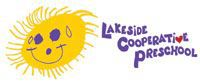 School Start and End Times: M/W/F 8:45-11:45am;  M/W/F 12:15-3:15pm; T/Th 8:45-11:15am  Lakeside Preschool Calendar 2015-16School Start and End Times: M/W/F 8:45-11:45am;  M/W/F 12:15-3:15pm; T/Th 8:45-11:15am  Lakeside Preschool Calendar 2015-16School Start and End Times: M/W/F 8:45-11:45am;  M/W/F 12:15-3:15pm; T/Th 8:45-11:15am  Lakeside Preschool Calendar 2015-16School Start and End Times: M/W/F 8:45-11:45am;  M/W/F 12:15-3:15pm; T/Th 8:45-11:15am  Lakeside Preschool Calendar 2015-16School Start and End Times: M/W/F 8:45-11:45am;  M/W/F 12:15-3:15pm; T/Th 8:45-11:15am  Lakeside Preschool Calendar 2015-16School Start and End Times: M/W/F 8:45-11:45am;  M/W/F 12:15-3:15pm; T/Th 8:45-11:15am  Lakeside Preschool Calendar 2015-16School Start and End Times: M/W/F 8:45-11:45am;  M/W/F 12:15-3:15pm; T/Th 8:45-11:15am  Lakeside Preschool Calendar 2015-16School Start and End Times: M/W/F 8:45-11:45am;  M/W/F 12:15-3:15pm; T/Th 8:45-11:15am  Lakeside Preschool Calendar 2015-16School Start and End Times: M/W/F 8:45-11:45am;  M/W/F 12:15-3:15pm; T/Th 8:45-11:15am  Lakeside Preschool Calendar 2015-16School Start and End Times: M/W/F 8:45-11:45am;  M/W/F 12:15-3:15pm; T/Th 8:45-11:15am  Lakeside Preschool Calendar 2015-16School Start and End Times: M/W/F 8:45-11:45am;  M/W/F 12:15-3:15pm; T/Th 8:45-11:15am  Lakeside Preschool Calendar 2015-16School Start and End Times: M/W/F 8:45-11:45am;  M/W/F 12:15-3:15pm; T/Th 8:45-11:15am  Lakeside Preschool Calendar 2015-16School Start and End Times: M/W/F 8:45-11:45am;  M/W/F 12:15-3:15pm; T/Th 8:45-11:15am  Lakeside Preschool Calendar 2015-16School Start and End Times: M/W/F 8:45-11:45am;  M/W/F 12:15-3:15pm; T/Th 8:45-11:15am  Lakeside Preschool Calendar 2015-16School Start and End Times: M/W/F 8:45-11:45am;  M/W/F 12:15-3:15pm; T/Th 8:45-11:15am  Lakeside Preschool Calendar 2015-16School Start and End Times: M/W/F 8:45-11:45am;  M/W/F 12:15-3:15pm; T/Th 8:45-11:15am  Lakeside Preschool Calendar 2015-16School Start and End Times: M/W/F 8:45-11:45am;  M/W/F 12:15-3:15pm; T/Th 8:45-11:15amSeptemberSeptemberSeptemberSeptemberSeptemberSeptemberSeptemberSeptemberJanuaryJanuaryJanuaryJanuaryJanuaryJanuaryJanuaryJanuarySMTWTFS8 First Parent Meeting 6:30-8:30SSMTWTFS1234514First Day of School: M/W/F classes12678910111215First Day of School:T/Th class  334567891314151617181929                                              Board Meeting 6:30101011121314151620212223242526October1717181920212223272829306Parent Meeting 242425262728293020Board Meeting 6:303131OctoberOctoberOctoberOctoberOctoberOctoberOctoberNovember     SMTWTFS3Parent Meeting FebruaryFebruaryFebruaryFebruaryFebruaryFebruaryFebruaryFebruary12311No School-Veteran’s DaySSMTWTFS4567891017Board Meeting 6:301234561112131415161726 & 27No School– Thanksgiving77891011121318192021222324December1414151617181920252627282930311Parent Meeting 212122232425262715Board Meeting 6:30282829Dec 21-Jan 1No School – Winter BreakNovemberNovemberNovemberNovemberNovemberNovemberNovemberJanuaryMarchMarchMarchMarchMarchMarchMarchMarchSMTWTFS4 & 5School ResumesSSMTWTFS12345675Parent Meeting 1234589101112131418No School- MLK Day667891011121516171819202119Board Meeting 6:30131314151617181922232425262728February202021222324252629302   Parent Meeting 27272829303115No School-President’s DayDecemberDecemberDecemberDecemberDecemberDecemberDecember16Board Meeting 6:30AprilAprilAprilAprilAprilAprilAprilAprilSMTWTFSMarchSSMTWTFS123451Parent Meeting 12678910111211                Trike A Thon334567891314151617181915Board Meeting 6:30101011121314151620212223242526April171718192021222327282930314-8No School- Spring Break242425262728293012Parent Meeting Lakeside Cooperative Preschool4101 Academy Street, BellinghamPO Box 29352, Bellingham 98227Phone: 360-647-7578Teachers:Amanda Voight-amandavoigt@gmail.comLark Glickman-llglovesdj@yahoo.comLakeside Cooperative Preschool4101 Academy Street, BellinghamPO Box 29352, Bellingham 98227Phone: 360-647-7578Teachers:Amanda Voight-amandavoigt@gmail.comLark Glickman-llglovesdj@yahoo.comLakeside Cooperative Preschool4101 Academy Street, BellinghamPO Box 29352, Bellingham 98227Phone: 360-647-7578Teachers:Amanda Voight-amandavoigt@gmail.comLark Glickman-llglovesdj@yahoo.comLakeside Cooperative Preschool4101 Academy Street, BellinghamPO Box 29352, Bellingham 98227Phone: 360-647-7578Teachers:Amanda Voight-amandavoigt@gmail.comLark Glickman-llglovesdj@yahoo.comLakeside Cooperative Preschool4101 Academy Street, BellinghamPO Box 29352, Bellingham 98227Phone: 360-647-7578Teachers:Amanda Voight-amandavoigt@gmail.comLark Glickman-llglovesdj@yahoo.comLakeside Cooperative Preschool4101 Academy Street, BellinghamPO Box 29352, Bellingham 98227Phone: 360-647-7578Teachers:Amanda Voight-amandavoigt@gmail.comLark Glickman-llglovesdj@yahoo.comLakeside Cooperative Preschool4101 Academy Street, BellinghamPO Box 29352, Bellingham 98227Phone: 360-647-7578Teachers:Amanda Voight-amandavoigt@gmail.comLark Glickman-llglovesdj@yahoo.com19Board Meeting 6:30MayMayMayMayMayMayMayMayLakeside Cooperative Preschool4101 Academy Street, BellinghamPO Box 29352, Bellingham 98227Phone: 360-647-7578Teachers:Amanda Voight-amandavoigt@gmail.comLark Glickman-llglovesdj@yahoo.comLakeside Cooperative Preschool4101 Academy Street, BellinghamPO Box 29352, Bellingham 98227Phone: 360-647-7578Teachers:Amanda Voight-amandavoigt@gmail.comLark Glickman-llglovesdj@yahoo.comLakeside Cooperative Preschool4101 Academy Street, BellinghamPO Box 29352, Bellingham 98227Phone: 360-647-7578Teachers:Amanda Voight-amandavoigt@gmail.comLark Glickman-llglovesdj@yahoo.comLakeside Cooperative Preschool4101 Academy Street, BellinghamPO Box 29352, Bellingham 98227Phone: 360-647-7578Teachers:Amanda Voight-amandavoigt@gmail.comLark Glickman-llglovesdj@yahoo.comLakeside Cooperative Preschool4101 Academy Street, BellinghamPO Box 29352, Bellingham 98227Phone: 360-647-7578Teachers:Amanda Voight-amandavoigt@gmail.comLark Glickman-llglovesdj@yahoo.comLakeside Cooperative Preschool4101 Academy Street, BellinghamPO Box 29352, Bellingham 98227Phone: 360-647-7578Teachers:Amanda Voight-amandavoigt@gmail.comLark Glickman-llglovesdj@yahoo.comLakeside Cooperative Preschool4101 Academy Street, BellinghamPO Box 29352, Bellingham 98227Phone: 360-647-7578Teachers:Amanda Voight-amandavoigt@gmail.comLark Glickman-llglovesdj@yahoo.comMaySMMTWTFSLakeside Cooperative Preschool4101 Academy Street, BellinghamPO Box 29352, Bellingham 98227Phone: 360-647-7578Teachers:Amanda Voight-amandavoigt@gmail.comLark Glickman-llglovesdj@yahoo.comLakeside Cooperative Preschool4101 Academy Street, BellinghamPO Box 29352, Bellingham 98227Phone: 360-647-7578Teachers:Amanda Voight-amandavoigt@gmail.comLark Glickman-llglovesdj@yahoo.comLakeside Cooperative Preschool4101 Academy Street, BellinghamPO Box 29352, Bellingham 98227Phone: 360-647-7578Teachers:Amanda Voight-amandavoigt@gmail.comLark Glickman-llglovesdj@yahoo.comLakeside Cooperative Preschool4101 Academy Street, BellinghamPO Box 29352, Bellingham 98227Phone: 360-647-7578Teachers:Amanda Voight-amandavoigt@gmail.comLark Glickman-llglovesdj@yahoo.comLakeside Cooperative Preschool4101 Academy Street, BellinghamPO Box 29352, Bellingham 98227Phone: 360-647-7578Teachers:Amanda Voight-amandavoigt@gmail.comLark Glickman-llglovesdj@yahoo.comLakeside Cooperative Preschool4101 Academy Street, BellinghamPO Box 29352, Bellingham 98227Phone: 360-647-7578Teachers:Amanda Voight-amandavoigt@gmail.comLark Glickman-llglovesdj@yahoo.comLakeside Cooperative Preschool4101 Academy Street, BellinghamPO Box 29352, Bellingham 98227Phone: 360-647-7578Teachers:Amanda Voight-amandavoigt@gmail.comLark Glickman-llglovesdj@yahoo.com3Parent Meeting 11234567Lakeside Cooperative Preschool4101 Academy Street, BellinghamPO Box 29352, Bellingham 98227Phone: 360-647-7578Teachers:Amanda Voight-amandavoigt@gmail.comLark Glickman-llglovesdj@yahoo.comLakeside Cooperative Preschool4101 Academy Street, BellinghamPO Box 29352, Bellingham 98227Phone: 360-647-7578Teachers:Amanda Voight-amandavoigt@gmail.comLark Glickman-llglovesdj@yahoo.comLakeside Cooperative Preschool4101 Academy Street, BellinghamPO Box 29352, Bellingham 98227Phone: 360-647-7578Teachers:Amanda Voight-amandavoigt@gmail.comLark Glickman-llglovesdj@yahoo.comLakeside Cooperative Preschool4101 Academy Street, BellinghamPO Box 29352, Bellingham 98227Phone: 360-647-7578Teachers:Amanda Voight-amandavoigt@gmail.comLark Glickman-llglovesdj@yahoo.comLakeside Cooperative Preschool4101 Academy Street, BellinghamPO Box 29352, Bellingham 98227Phone: 360-647-7578Teachers:Amanda Voight-amandavoigt@gmail.comLark Glickman-llglovesdj@yahoo.comLakeside Cooperative Preschool4101 Academy Street, BellinghamPO Box 29352, Bellingham 98227Phone: 360-647-7578Teachers:Amanda Voight-amandavoigt@gmail.comLark Glickman-llglovesdj@yahoo.comLakeside Cooperative Preschool4101 Academy Street, BellinghamPO Box 29352, Bellingham 98227Phone: 360-647-7578Teachers:Amanda Voight-amandavoigt@gmail.comLark Glickman-llglovesdj@yahoo.com17Board Meeting 6:308891011121314Lakeside Cooperative Preschool4101 Academy Street, BellinghamPO Box 29352, Bellingham 98227Phone: 360-647-7578Teachers:Amanda Voight-amandavoigt@gmail.comLark Glickman-llglovesdj@yahoo.comLakeside Cooperative Preschool4101 Academy Street, BellinghamPO Box 29352, Bellingham 98227Phone: 360-647-7578Teachers:Amanda Voight-amandavoigt@gmail.comLark Glickman-llglovesdj@yahoo.comLakeside Cooperative Preschool4101 Academy Street, BellinghamPO Box 29352, Bellingham 98227Phone: 360-647-7578Teachers:Amanda Voight-amandavoigt@gmail.comLark Glickman-llglovesdj@yahoo.comLakeside Cooperative Preschool4101 Academy Street, BellinghamPO Box 29352, Bellingham 98227Phone: 360-647-7578Teachers:Amanda Voight-amandavoigt@gmail.comLark Glickman-llglovesdj@yahoo.comLakeside Cooperative Preschool4101 Academy Street, BellinghamPO Box 29352, Bellingham 98227Phone: 360-647-7578Teachers:Amanda Voight-amandavoigt@gmail.comLark Glickman-llglovesdj@yahoo.comLakeside Cooperative Preschool4101 Academy Street, BellinghamPO Box 29352, Bellingham 98227Phone: 360-647-7578Teachers:Amanda Voight-amandavoigt@gmail.comLark Glickman-llglovesdj@yahoo.comLakeside Cooperative Preschool4101 Academy Street, BellinghamPO Box 29352, Bellingham 98227Phone: 360-647-7578Teachers:Amanda Voight-amandavoigt@gmail.comLark Glickman-llglovesdj@yahoo.comTBASki to Sea Parade1515161718192021Lakeside Cooperative Preschool4101 Academy Street, BellinghamPO Box 29352, Bellingham 98227Phone: 360-647-7578Teachers:Amanda Voight-amandavoigt@gmail.comLark Glickman-llglovesdj@yahoo.comLakeside Cooperative Preschool4101 Academy Street, BellinghamPO Box 29352, Bellingham 98227Phone: 360-647-7578Teachers:Amanda Voight-amandavoigt@gmail.comLark Glickman-llglovesdj@yahoo.comLakeside Cooperative Preschool4101 Academy Street, BellinghamPO Box 29352, Bellingham 98227Phone: 360-647-7578Teachers:Amanda Voight-amandavoigt@gmail.comLark Glickman-llglovesdj@yahoo.comLakeside Cooperative Preschool4101 Academy Street, BellinghamPO Box 29352, Bellingham 98227Phone: 360-647-7578Teachers:Amanda Voight-amandavoigt@gmail.comLark Glickman-llglovesdj@yahoo.comLakeside Cooperative Preschool4101 Academy Street, BellinghamPO Box 29352, Bellingham 98227Phone: 360-647-7578Teachers:Amanda Voight-amandavoigt@gmail.comLark Glickman-llglovesdj@yahoo.comLakeside Cooperative Preschool4101 Academy Street, BellinghamPO Box 29352, Bellingham 98227Phone: 360-647-7578Teachers:Amanda Voight-amandavoigt@gmail.comLark Glickman-llglovesdj@yahoo.comLakeside Cooperative Preschool4101 Academy Street, BellinghamPO Box 29352, Bellingham 98227Phone: 360-647-7578Teachers:Amanda Voight-amandavoigt@gmail.comLark Glickman-llglovesdj@yahoo.com26/27Last Day of School222223242526272830Memorial Day29293031